Отзыв о клинической апробации сканера SonoScape S8 г.Москва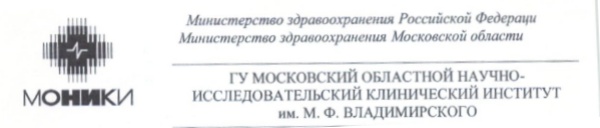 На базе отделения лучевой диагностики детского хирургического и детского реанимационного отделения ГУ МОНИКИ им. М.Ф. Владимирского в период с 09.06 по 06.07.2011 года проводили апробацию ультразвукового сканера S8 SonoScape в комплекте с конвексным, микроконвексным и линейным датчиками. В рамках клинических испытаний было обследовано 175 пациентов с патологией органов брюшной полости, молочной и щитовидной желез.
В ходе апробации удалось сделать следующие выводы о качестве предоставленного сканера.
 В частности, обращает на себя внимание легкость и удобство использования конвексного датчика. Качество визуализации органов брюшной полости и почек соответствует аппаратам среднего класса. Широкий диапазон рабочих частот позволяет проводить обследования пациентов любой комплекции с хорошим качеством визуализации, в том числе в сложных случаях. Достаточно эффективен режим тканевой гармоники. Хорошее впечатление оставляет режим подавления спекл-шумов. Режим цветовой допплерографии очень приличен на средних и высоких скоростях. Линейный датчик оптимален по длине сканирующей поверхности, характеризуется наличием режима «трапеции», что позволяет у большинства пациентов измерить длину органа. Датчик отличает добротная, хорошего среднего уровня визуализация с очень приличной контрастностью, а также чувствительный цветовой допплер с четким спектром. Наличие возможности использования пункционной насадки расширяет круг сфер применения данного сканера в клинической практике.  
Являясь портативным аппаратом, SonoScape S8 очень удобен при обследовании пациентов, которых по тяжести состояния невозможно доставить в кабинет УЗИ и обследование проводится в палате больного. Прибор характеризуется хорошей эргономикой, легко переносится с места на место. Ультразвуковой сканер S8 практически не уступает по своим характеристикам стационарному аппарату. Монитор среднего размера с хорошей разрешающей способностью, при наличии всех необходимых датчиков позволяет провести качественное обследование для уточнения диагноза больного. При обследовании новорожденных детей использовался конвексный датчик 4-9 мГц. Датчик легкий, удобный, длина шнура позволяет свободно использовать его в кувезе. Визуализация органов брюшной полости, почек, на мониторе отчетливая. Датчик использовался для проведения нейросонографии у новорожденных. Визуализация структур мозга отчетливая. Взрослые дети обследованы конвексным датчиком 3-5 мГц. и линейным. Линейный датчик использовался для исследования костно-мышечной системы, поверхностных, анатомических структур. 
Панель управления интуитивна и по удобству не уступает панели стационарного прибора. В комплекте с тележкой использование аппарата целесообразно в условиях кабинетов ультразвуковой диагностики в качестве сканера, вполне замещающего стационарный аппарат среднего класса. Использование тележки оправдано с целью уменьшения возможности травматизации прибора в условиях кабинета.
Таким образом, представленный на апробацию портативный сканер S8 SonoScape обладает всеми функциональными возможностями стационарного ультразвукового аппарата, сочетая в себе качества портативности, функциональности и адекватного соотношения «цена-качество». Аппарат может быть рекомендован для оснащения амбулаторного звена системы оказания медицинской помощи, центров врача общей практики, выездных бригад оказания экстренной помощи при дорожно-транспортных происшествиях. В крупных многопрофильных ЛПУ прибор может быть использован в условиях реанимационных отделений для проведения обследований у нетранспортабельных больных. 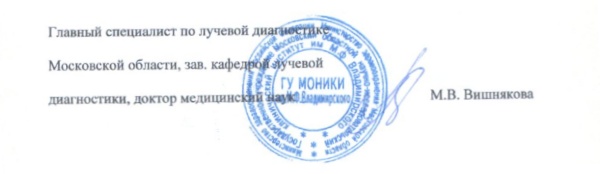 